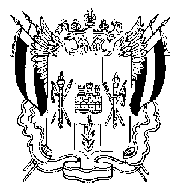 Территориальная избирательная комиссиягорода Азова Ростовской областиПОСТАНОВЛЕНИЕ13 июля 2019 г.                                                                                № 116-2г. АзовВ соответствии с пунктами 142, 143 статьи 35 Федерального закона                от 12.06.2002  №  67-ФЗ «Об основных гарантиях избирательных прав и права на участие в референдуме граждан Российской Федерации», частью 7 статьи 23 Областного закона от 12.05.2016 № 525-ЗС «О выборах и референдумах 
в Ростовской области», рассмотрев документы, представленные 
в Территориальную избирательную комиссию города Азова для заверения списка кандидатов в депутаты Азовской городской Думы седьмого созыва, выдвинутых Азовским местным отделением Регионального отделения 
в Ростовской области Всероссийской политической партии «ПАРТИЯ РОСТА» по одномандатным избирательным округам на выборах депутатов Азовской городской Думы седьмого созыва,Территориальная избирательная комиссия города АзоваПОСТАНОВЛЯЕТ:1. Исключить из списка кандидатов в депутаты Азовской городской Думы седьмого созыва, выдвинутых Азовским местным отделением Регионального отделения в Ростовской области Всероссийской политической партии «ПАРТИЯ РОСТА» по одномандатным избирательным округам 
на выборах депутатов Азовской городской Думы седьмого созыва, до его заверения Шорина Илью Сергеевича (одномандатный избирательный округ № 19) в связи с отсутствием заявления кандидата о согласии баллотироваться по соответствующему избирательному округу.2. Заверить прилагаемый список кандидатов в депутаты Азовской городской Думы седьмого созыва, выдвинутых Азовским местным отделением Регионального отделения в Ростовской области Всероссийской политической партии «ПАРТИЯ РОСТА» по одномандатным избирательным округам 
на выборах депутатов Азовской городской Думы седьмого созыва (далее – список кандидатов), в количестве 10 человек.3. Выдать уполномоченному представителю Азовского местного отделения Регионального отделения в Ростовской области Всероссийской политической партии «ПАРТИЯ РОСТА»  настоящее постановление с копией заверенного списка кандидатов.4. Опубликовать настоящее постановление в средствах массовой информации и разместить его на сайте Территориальной избирательной комиссии города Азова в информационно-телекоммуникационной сети «Интернет» с соблюдением требований пункта 2 статьи 30 Федерального закона от 12.06.2002 № 67-ФЗ «Об основных гарантиях избирательных прав и права на участие в референдуме граждан Российской Федерации».5. Контроль за исполнением настоящего постановления возложить 
на председателя Территориальной избирательной комиссии города Азова А.С. Куц.Председатель комиссии	          		      		      А.С. КуцСекретарь комиссии                                                            Т.П. МихалеваЗАВЕРЕН постановлением Территориальной избирательной комиссии города Азоваот 13 июля 2019 года № 116-2СПИСОКкандидатов в депутаты Азовской городской Думы седьмого созыва,выдвинутых Азовским местным отделением Регионального отделения в Ростовской областиВсероссийской политической партии «ПАРТИЯ РОСТА»по одномандатным избирательным округамО заверении списка кандидатов в депутаты Азовской городской Думы седьмого созыва, выдвинутых Азовским местным отделением Регионального отделения в Ростовской области Всероссийской политической партии «ПАРТИЯ РОСТА» по одномандатным  избирательным округам на выборах депутатов Азовской городской Думы седьмого созыва№п/пФамилия, имя, отчество кандидатаДата рожденияАдрес места жительстваНомер одномандатного избирательного округа, по которому выдвигается кандидат1Радченко Андрей Николаевич25.07.1987Ростовская область, г. Азов32Ведюшкин Роман Владимирович12.08.1987Ростовская область, Азовский район х. Новоалександровка43Попель Евгений Аврамович02.08.1950Ростовская область, г. Азов54Скляров Алексей Михайлович26.03.1949Ростовская область, г. Азов85Бутенко Сергей Федорович27.01.1960Ростовская область, г. Азов96Пономаренко Иван Михайлович29.08.1968Ростовская область г. Азов117Бабич Юрий Федорович04.10.1979Ростовская область, г. Азов148Симаков Игорь Борисович29.12.1961Ростовская область, г. Азов159Ольховой Константин Евгеньевич24.10.1977Ростовская область, г. Азов1810Денисенко Владимир Николаевич17.06.1989город Ростов-на-Дону22